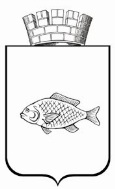 ИШИМСКАЯ ГОРОДСКАЯ ДУМАРЕШЕНИЕ28.02.2019                                                                                                         №235В соответствии с Федеральным законом от 21.12.2001 N 178-ФЗ "О приватизации государственного и муниципального имущества", Положением о порядке и условиях приватизации муниципального имущества муниципального образования городской округ город Ишим, утвержденным решением Ишимской городской Думы от 31.03.2016 N 41, Ишимская городская Дума решила:1. Утвердить отчет о выполнении прогнозного плана приватизации муниципального имущества города Ишима за 2018 год, согласно приложению.2. Опубликовать настоящее решение в газете «Ишимская правда», в сетевом издании «Официальные документы города Ишима» (www.ishimdoc.ru), разместить на официальном сайте муниципального образования городской округ город Ишим ishim.admtyumen.ru и на официальном сайте РФ www. torgi.gov.ru.3. Контроль за исполнением настоящего решения возложить на постоянную комиссию Ишимской городской Думы по бюджету, экономике и предпринимательству.Глава города                                                                                         Ф.Б. ШишкинОб утверждении отчета о выполнении прогнозного плана приватизации муниципального имущества города Ишима за 2018 годПриложение к решению 
Ишимской городской Думы
от 28.02.2019 №235Приложение к решению 
Ишимской городской Думы
от 28.02.2019 №235Приложение к решению 
Ишимской городской Думы
от 28.02.2019 №235Приложение к решению 
Ишимской городской Думы
от 28.02.2019 №235Приложение к решению 
Ишимской городской Думы
от 28.02.2019 №235Приложение к решению 
Ишимской городской Думы
от 28.02.2019 №235Приложение к решению 
Ишимской городской Думы
от 28.02.2019 №235ОТЧЕТОТЧЕТОТЧЕТОТЧЕТОТЧЕТОТЧЕТОТЧЕТОТЧЕТОТЧЕТОТЧЕТОТЧЕТОТЧЕТОТЧЕТОТЧЕТОТЧЕТОТЧЕТОТЧЕТОТЧЕТОТЧЕТОТЧЕТОТЧЕТОТЧЕТО ВЫПОЛНЕНИИ ПРОГНОЗНОГО ПЛАНА ПРИВАТИЗАЦИИ МУНИЦИПАЛЬНОГО ИМУЩЕСТВА ГОРОДА ИШИМА ЗА 2018 ГОДО ВЫПОЛНЕНИИ ПРОГНОЗНОГО ПЛАНА ПРИВАТИЗАЦИИ МУНИЦИПАЛЬНОГО ИМУЩЕСТВА ГОРОДА ИШИМА ЗА 2018 ГОДО ВЫПОЛНЕНИИ ПРОГНОЗНОГО ПЛАНА ПРИВАТИЗАЦИИ МУНИЦИПАЛЬНОГО ИМУЩЕСТВА ГОРОДА ИШИМА ЗА 2018 ГОДО ВЫПОЛНЕНИИ ПРОГНОЗНОГО ПЛАНА ПРИВАТИЗАЦИИ МУНИЦИПАЛЬНОГО ИМУЩЕСТВА ГОРОДА ИШИМА ЗА 2018 ГОДО ВЫПОЛНЕНИИ ПРОГНОЗНОГО ПЛАНА ПРИВАТИЗАЦИИ МУНИЦИПАЛЬНОГО ИМУЩЕСТВА ГОРОДА ИШИМА ЗА 2018 ГОДО ВЫПОЛНЕНИИ ПРОГНОЗНОГО ПЛАНА ПРИВАТИЗАЦИИ МУНИЦИПАЛЬНОГО ИМУЩЕСТВА ГОРОДА ИШИМА ЗА 2018 ГОДО ВЫПОЛНЕНИИ ПРОГНОЗНОГО ПЛАНА ПРИВАТИЗАЦИИ МУНИЦИПАЛЬНОГО ИМУЩЕСТВА ГОРОДА ИШИМА ЗА 2018 ГОДО ВЫПОЛНЕНИИ ПРОГНОЗНОГО ПЛАНА ПРИВАТИЗАЦИИ МУНИЦИПАЛЬНОГО ИМУЩЕСТВА ГОРОДА ИШИМА ЗА 2018 ГОДО ВЫПОЛНЕНИИ ПРОГНОЗНОГО ПЛАНА ПРИВАТИЗАЦИИ МУНИЦИПАЛЬНОГО ИМУЩЕСТВА ГОРОДА ИШИМА ЗА 2018 ГОДО ВЫПОЛНЕНИИ ПРОГНОЗНОГО ПЛАНА ПРИВАТИЗАЦИИ МУНИЦИПАЛЬНОГО ИМУЩЕСТВА ГОРОДА ИШИМА ЗА 2018 ГОДО ВЫПОЛНЕНИИ ПРОГНОЗНОГО ПЛАНА ПРИВАТИЗАЦИИ МУНИЦИПАЛЬНОГО ИМУЩЕСТВА ГОРОДА ИШИМА ЗА 2018 ГОДО ВЫПОЛНЕНИИ ПРОГНОЗНОГО ПЛАНА ПРИВАТИЗАЦИИ МУНИЦИПАЛЬНОГО ИМУЩЕСТВА ГОРОДА ИШИМА ЗА 2018 ГОДО ВЫПОЛНЕНИИ ПРОГНОЗНОГО ПЛАНА ПРИВАТИЗАЦИИ МУНИЦИПАЛЬНОГО ИМУЩЕСТВА ГОРОДА ИШИМА ЗА 2018 ГОДО ВЫПОЛНЕНИИ ПРОГНОЗНОГО ПЛАНА ПРИВАТИЗАЦИИ МУНИЦИПАЛЬНОГО ИМУЩЕСТВА ГОРОДА ИШИМА ЗА 2018 ГОДО ВЫПОЛНЕНИИ ПРОГНОЗНОГО ПЛАНА ПРИВАТИЗАЦИИ МУНИЦИПАЛЬНОГО ИМУЩЕСТВА ГОРОДА ИШИМА ЗА 2018 ГОДО ВЫПОЛНЕНИИ ПРОГНОЗНОГО ПЛАНА ПРИВАТИЗАЦИИ МУНИЦИПАЛЬНОГО ИМУЩЕСТВА ГОРОДА ИШИМА ЗА 2018 ГОДО ВЫПОЛНЕНИИ ПРОГНОЗНОГО ПЛАНА ПРИВАТИЗАЦИИ МУНИЦИПАЛЬНОГО ИМУЩЕСТВА ГОРОДА ИШИМА ЗА 2018 ГОДО ВЫПОЛНЕНИИ ПРОГНОЗНОГО ПЛАНА ПРИВАТИЗАЦИИ МУНИЦИПАЛЬНОГО ИМУЩЕСТВА ГОРОДА ИШИМА ЗА 2018 ГОДО ВЫПОЛНЕНИИ ПРОГНОЗНОГО ПЛАНА ПРИВАТИЗАЦИИ МУНИЦИПАЛЬНОГО ИМУЩЕСТВА ГОРОДА ИШИМА ЗА 2018 ГОДО ВЫПОЛНЕНИИ ПРОГНОЗНОГО ПЛАНА ПРИВАТИЗАЦИИ МУНИЦИПАЛЬНОГО ИМУЩЕСТВА ГОРОДА ИШИМА ЗА 2018 ГОДО ВЫПОЛНЕНИИ ПРОГНОЗНОГО ПЛАНА ПРИВАТИЗАЦИИ МУНИЦИПАЛЬНОГО ИМУЩЕСТВА ГОРОДА ИШИМА ЗА 2018 ГОДО ВЫПОЛНЕНИИ ПРОГНОЗНОГО ПЛАНА ПРИВАТИЗАЦИИ МУНИЦИПАЛЬНОГО ИМУЩЕСТВА ГОРОДА ИШИМА ЗА 2018 ГОД№ п/пПланПланПланПланируемый доход в рублях (без НДС)Планируемый доход в рублях (без НДС)Планируемый доход в рублях (без НДС)Цена сделки (без НДС)Цена сделки (без НДС)Цена сделки (без НДС)Поступление в городской бюджет в 2018 году в рублях (без НДС)Поступление в городской бюджет в 2018 году в рублях (без НДС)Поступление в городской бюджет в 2018 году в рублях (без НДС)Расходы на организацию и проведение приватизацииРасходы на организацию и проведение приватизацииРасходы на организацию и проведение приватизацииСроки сделки (дата договора купли-продажи)Сроки сделки (дата договора купли-продажи)Способ приватизацииПримечаниеПримечаниеПримечание1222333444555666778999Объекты, включенные в прогнозный план приватизации муниципального имущества на 2018 год, и приватизированные в 2018 годуОбъекты, включенные в прогнозный план приватизации муниципального имущества на 2018 год, и приватизированные в 2018 годуОбъекты, включенные в прогнозный план приватизации муниципального имущества на 2018 год, и приватизированные в 2018 годуОбъекты, включенные в прогнозный план приватизации муниципального имущества на 2018 год, и приватизированные в 2018 годуОбъекты, включенные в прогнозный план приватизации муниципального имущества на 2018 год, и приватизированные в 2018 годуОбъекты, включенные в прогнозный план приватизации муниципального имущества на 2018 год, и приватизированные в 2018 годуОбъекты, включенные в прогнозный план приватизации муниципального имущества на 2018 год, и приватизированные в 2018 годуОбъекты, включенные в прогнозный план приватизации муниципального имущества на 2018 год, и приватизированные в 2018 годуОбъекты, включенные в прогнозный план приватизации муниципального имущества на 2018 год, и приватизированные в 2018 годуОбъекты, включенные в прогнозный план приватизации муниципального имущества на 2018 год, и приватизированные в 2018 годуОбъекты, включенные в прогнозный план приватизации муниципального имущества на 2018 год, и приватизированные в 2018 годуОбъекты, включенные в прогнозный план приватизации муниципального имущества на 2018 год, и приватизированные в 2018 годуОбъекты, включенные в прогнозный план приватизации муниципального имущества на 2018 год, и приватизированные в 2018 годуОбъекты, включенные в прогнозный план приватизации муниципального имущества на 2018 год, и приватизированные в 2018 годуОбъекты, включенные в прогнозный план приватизации муниципального имущества на 2018 год, и приватизированные в 2018 годуОбъекты, включенные в прогнозный план приватизации муниципального имущества на 2018 год, и приватизированные в 2018 годуОбъекты, включенные в прогнозный план приватизации муниципального имущества на 2018 год, и приватизированные в 2018 годуОбъекты, включенные в прогнозный план приватизации муниципального имущества на 2018 год, и приватизированные в 2018 годуОбъекты, включенные в прогнозный план приватизации муниципального имущества на 2018 год, и приватизированные в 2018 годуОбъекты, включенные в прогнозный план приватизации муниципального имущества на 2018 год, и приватизированные в 2018 годуОбъекты, включенные в прогнозный план приватизации муниципального имущества на 2018 год, и приватизированные в 2018 годуОбъекты, включенные в прогнозный план приватизации муниципального имущества на 2018 год, и приватизированные в 2018 году1одноэтажное бревенчатое здание (контора) общей площадью 126,4 кв. м, расположенное по адресу: Тюменская область, город Ишим, ул. Красина, дом 9одноэтажное бревенчатое здание (контора) общей площадью 126,4 кв. м, расположенное по адресу: Тюменская область, город Ишим, ул. Красина, дом 9одноэтажное бревенчатое здание (контора) общей площадью 126,4 кв. м, расположенное по адресу: Тюменская область, город Ишим, ул. Красина, дом 91 171 506,941 171 506,941 171 506,941 171 506,941 171 506,941 171 506,941 171 506,941 171 506,941 171 506,94---27.04.201827.04.2018аукцион1одноэтажное кирпичное строение (цех маслотопки) общей площадью 194,6 кв. м, расположенное по адресу: Тюменская область, город Ишим, улица Красина, дом 9/1одноэтажное кирпичное строение (цех маслотопки) общей площадью 194,6 кв. м, расположенное по адресу: Тюменская область, город Ишим, улица Красина, дом 9/1одноэтажное кирпичное строение (цех маслотопки) общей площадью 194,6 кв. м, расположенное по адресу: Тюменская область, город Ишим, улица Красина, дом 9/11 171 506,941 171 506,941 171 506,941 171 506,941 171 506,941 171 506,941 171 506,941 171 506,941 171 506,94---27.04.201827.04.2018аукцион1одноэтажное кирпичное строение (бытовое помещение, мастерские, кузница) общей площадью 124,7 кв. м, расположенное по адресу: Тюменская область, город Ишим, улица Красина, дом 9/3одноэтажное кирпичное строение (бытовое помещение, мастерские, кузница) общей площадью 124,7 кв. м, расположенное по адресу: Тюменская область, город Ишим, улица Красина, дом 9/3одноэтажное кирпичное строение (бытовое помещение, мастерские, кузница) общей площадью 124,7 кв. м, расположенное по адресу: Тюменская область, город Ишим, улица Красина, дом 9/31 171 506,941 171 506,941 171 506,941 171 506,941 171 506,941 171 506,941 171 506,941 171 506,941 171 506,94---27.04.201827.04.2018аукцион1одноэтажное шлакоблочное строение (материальный склад на холодильнике) общей площадью 494,2 кв. м, расположенное по адресу: Тюменская область, город Ишим, улица Красина, дом 9/5одноэтажное шлакоблочное строение (материальный склад на холодильнике) общей площадью 494,2 кв. м, расположенное по адресу: Тюменская область, город Ишим, улица Красина, дом 9/5одноэтажное шлакоблочное строение (материальный склад на холодильнике) общей площадью 494,2 кв. м, расположенное по адресу: Тюменская область, город Ишим, улица Красина, дом 9/51 171 506,941 171 506,941 171 506,941 171 506,941 171 506,941 171 506,941 171 506,941 171 506,941 171 506,94---27.04.201827.04.2018аукцион1земельный участок, категория земель: земли населенных пунктов, разрешенное использование: под нежилые здания, строения, площадь 7895 кв. м, расположенный по адресу: обл. Тюменская, г. Ишим, ул. Красина, 9, кадастровый номер: 72:25:0101010:69земельный участок, категория земель: земли населенных пунктов, разрешенное использование: под нежилые здания, строения, площадь 7895 кв. м, расположенный по адресу: обл. Тюменская, г. Ишим, ул. Красина, 9, кадастровый номер: 72:25:0101010:69земельный участок, категория земель: земли населенных пунктов, разрешенное использование: под нежилые здания, строения, площадь 7895 кв. м, расположенный по адресу: обл. Тюменская, г. Ишим, ул. Красина, 9, кадастровый номер: 72:25:0101010:691 171 506,941 171 506,941 171 506,941 171 506,941 171 506,941 171 506,941 171 506,941 171 506,941 171 506,94---27.04.201827.04.2018аукцион2Часть нежилого помещения, назначение: нежилое, общая площадь: 88,80 кв. м, по адресу: Тюменская область, г. Ишим, ул. Ленина, д. 55Часть нежилого помещения, назначение: нежилое, общая площадь: 88,80 кв. м, по адресу: Тюменская область, г. Ишим, ул. Ленина, д. 55Часть нежилого помещения, назначение: нежилое, общая площадь: 88,80 кв. м, по адресу: Тюменская область, г. Ишим, ул. Ленина, д. 551 536 548,801 536 548,801 536 548,80768 274,40768 274,40768 274,40768 274,40768 274,40768 274,40---13.03.201813.03.2018посредством публичного предложения3Машина вакуумная КО-520, категория С, год изготовления 2000, модель, N двигателя 508004 Y 0240696, номер шасси (рамы) 433362Y3448515, идентификационный номер XVL482320Y0000192, цвет кузова белый, мощность двигателя 157 (115,4) кВт, объем двигателя 6000 см. куб., тип двигателя бензиновый, разрешенная максимальная масса 10820 кг., масса без нагрузки 5595 кг., ПТС 52 ЕХ 030969, выдан 15.11.2000 ОАО "КОММАШ"Машина вакуумная КО-520, категория С, год изготовления 2000, модель, N двигателя 508004 Y 0240696, номер шасси (рамы) 433362Y3448515, идентификационный номер XVL482320Y0000192, цвет кузова белый, мощность двигателя 157 (115,4) кВт, объем двигателя 6000 см. куб., тип двигателя бензиновый, разрешенная максимальная масса 10820 кг., масса без нагрузки 5595 кг., ПТС 52 ЕХ 030969, выдан 15.11.2000 ОАО "КОММАШ"Машина вакуумная КО-520, категория С, год изготовления 2000, модель, N двигателя 508004 Y 0240696, номер шасси (рамы) 433362Y3448515, идентификационный номер XVL482320Y0000192, цвет кузова белый, мощность двигателя 157 (115,4) кВт, объем двигателя 6000 см. куб., тип двигателя бензиновый, разрешенная максимальная масса 10820 кг., масса без нагрузки 5595 кг., ПТС 52 ЕХ 030969, выдан 15.11.2000 ОАО "КОММАШ"84 745,8084 745,8084 745,8036 441,0036 441,0036 441,0036 441,0036 441,0036 441,00---31.10.201831.10.2018без объявления цены4Специальный автомобиль УАЗ-396259, категория В, год изготовления 2003, идентификационный номер ХТТ39625930039280, модель, N двигателя УМЗ-421800, N 21103528, шасси (рама) N 37410030160108, кузов N 37410030201350, цвет кузова мурена, мощность двигателя 84 л.с., 61,8 кВт, рабочий объем двигателя 2890 куб. см., тип двигателя бензиновый, разрешенная максимальная масса 2720 кг., масса без нагрузки 1720 кг., ПТС 73 КН 641774, выдан 14.02.2003, ОАО УАЗ, 432008 РФ г. Ульяновск, Московское шоссе 8Специальный автомобиль УАЗ-396259, категория В, год изготовления 2003, идентификационный номер ХТТ39625930039280, модель, N двигателя УМЗ-421800, N 21103528, шасси (рама) N 37410030160108, кузов N 37410030201350, цвет кузова мурена, мощность двигателя 84 л.с., 61,8 кВт, рабочий объем двигателя 2890 куб. см., тип двигателя бензиновый, разрешенная максимальная масса 2720 кг., масса без нагрузки 1720 кг., ПТС 73 КН 641774, выдан 14.02.2003, ОАО УАЗ, 432008 РФ г. Ульяновск, Московское шоссе 8Специальный автомобиль УАЗ-396259, категория В, год изготовления 2003, идентификационный номер ХТТ39625930039280, модель, N двигателя УМЗ-421800, N 21103528, шасси (рама) N 37410030160108, кузов N 37410030201350, цвет кузова мурена, мощность двигателя 84 л.с., 61,8 кВт, рабочий объем двигателя 2890 куб. см., тип двигателя бензиновый, разрешенная максимальная масса 2720 кг., масса без нагрузки 1720 кг., ПТС 73 КН 641774, выдан 14.02.2003, ОАО УАЗ, 432008 РФ г. Ульяновск, Московское шоссе 869 691,8069 691,8069 691,8032 949,0032 949,0032 949,0032 949,0032 949,0032 949,00---31.10.201831.10.2018без объявления цены5Нежилое строение, назначение: нежилое, 2-этажный (подземных этажей - 1), общая площадь 346,9 кв. м, расположенное по адресу: Тюменская область, г. Ишим, ул. М. Садовая, д. 32Нежилое строение, назначение: нежилое, 2-этажный (подземных этажей - 1), общая площадь 346,9 кв. м, расположенное по адресу: Тюменская область, г. Ишим, ул. М. Садовая, д. 32Нежилое строение, назначение: нежилое, 2-этажный (подземных этажей - 1), общая площадь 346,9 кв. м, расположенное по адресу: Тюменская область, г. Ишим, ул. М. Садовая, д. 322608596,602608596,602608596,601304298,001304298,001304298,001304298,001304298,001304298,00---09.10.201809.10.2018посредством публичного предложения5Нежилое строение (гараж), назначение: нежилое, 1-этажный, общая площадь 67,6 кв. м, расположенное по адресу: Тюменская область, г. Ишим, ул. М. Садовая, д. 32Нежилое строение (гараж), назначение: нежилое, 1-этажный, общая площадь 67,6 кв. м, расположенное по адресу: Тюменская область, г. Ишим, ул. М. Садовая, д. 32Нежилое строение (гараж), назначение: нежилое, 1-этажный, общая площадь 67,6 кв. м, расположенное по адресу: Тюменская область, г. Ишим, ул. М. Садовая, д. 322608596,602608596,602608596,601304298,001304298,001304298,001304298,001304298,001304298,00---09.10.201809.10.2018посредством публичного предложения5Земельный участок, категория земель: земли населенных пунктов, разрешенное использование: под здание, площадь 847 кв. м, расположенный по адресу: обл. Тюменская, г. Ишим, ул. Малая Садовая, 32, кадастровый номер: 72:25:0104006:15Земельный участок, категория земель: земли населенных пунктов, разрешенное использование: под здание, площадь 847 кв. м, расположенный по адресу: обл. Тюменская, г. Ишим, ул. Малая Садовая, 32, кадастровый номер: 72:25:0104006:15Земельный участок, категория земель: земли населенных пунктов, разрешенное использование: под здание, площадь 847 кв. м, расположенный по адресу: обл. Тюменская, г. Ишим, ул. Малая Садовая, 32, кадастровый номер: 72:25:0104006:152608596,602608596,602608596,601304298,001304298,001304298,001304298,001304298,001304298,00---09.10.201809.10.2018посредством публичного предложения6Нежилое здание, назначение: нежилое здание, общей площадью 584,4 кв. м с земельным участком, категория земель: земли населенных пунктов, разрешенное использование: деловое управление, площадь 2201 кв. м, кадастровый номер: 72:25:0101010:172, расположенные по адресу: Тюменская область, г. Ишим, ул. Калинина, 4Нежилое здание, назначение: нежилое здание, общей площадью 584,4 кв. м с земельным участком, категория земель: земли населенных пунктов, разрешенное использование: деловое управление, площадь 2201 кв. м, кадастровый номер: 72:25:0101010:172, расположенные по адресу: Тюменская область, г. Ишим, ул. Калинина, 4Нежилое здание, назначение: нежилое здание, общей площадью 584,4 кв. м с земельным участком, категория земель: земли населенных пунктов, разрешенное использование: деловое управление, площадь 2201 кв. м, кадастровый номер: 72:25:0101010:172, расположенные по адресу: Тюменская область, г. Ишим, ул. Калинина, 42677158,502677158,502677158,501338579,501338579,501338579,501338579,501338579,501338579,50---12.12.201812.12.2018посредством публичного предложения7Нежилое строение, назначение: нежилое строение, 1-этажное, общая площадь 251 кв. м, адрес объекта: Тюменская область, г. Ишим, ул. Иркутская, д. 26 с земельным участком категория земель: земли населенных пунктов, разрешенное использование: под нежилое здание, площадь 960 кв. м, адрес объекта: Тюменская область, г. Ишим, ул. Иркутская, 26, кадастровый номер 72:25:0105009:539Нежилое строение, назначение: нежилое строение, 1-этажное, общая площадь 251 кв. м, адрес объекта: Тюменская область, г. Ишим, ул. Иркутская, д. 26 с земельным участком категория земель: земли населенных пунктов, разрешенное использование: под нежилое здание, площадь 960 кв. м, адрес объекта: Тюменская область, г. Ишим, ул. Иркутская, 26, кадастровый номер 72:25:0105009:539Нежилое строение, назначение: нежилое строение, 1-этажное, общая площадь 251 кв. м, адрес объекта: Тюменская область, г. Ишим, ул. Иркутская, д. 26 с земельным участком категория земель: земли населенных пунктов, разрешенное использование: под нежилое здание, площадь 960 кв. м, адрес объекта: Тюменская область, г. Ишим, ул. Иркутская, 26, кадастровый номер 72:25:0105009:5391230000,001230000,001230000,00615000,00615000,00615000,00615000,00615000,00615000,00---15.03.201815.03.2018посредством публичного предложения8Нежилое помещение, площадью 254,6 кв. м, в том числе подвал, этаж N 1, расположенное по адресу: Тюменская область, г. Ишим, ул. Карла Маркса, 63/2, кадастровый номер: 72:25:0105003:1251Нежилое помещение, площадью 254,6 кв. м, в том числе подвал, этаж N 1, расположенное по адресу: Тюменская область, г. Ишим, ул. Карла Маркса, 63/2, кадастровый номер: 72:25:0105003:1251Нежилое помещение, площадью 254,6 кв. м, в том числе подвал, этаж N 1, расположенное по адресу: Тюменская область, г. Ишим, ул. Карла Маркса, 63/2, кадастровый номер: 72:25:0105003:12512500000,002500000,002500000,002500000,002500000,002500000,002500000,002500000,002500000,00---30.07.201830.07.2018аукцион9KIA CERATO, легковой, идентификационный номер (VIN)KNEFE227385543792, категория В, год изготовления 2007, модель, N двигателя G4FC7U327009, шасси (рама) N отсутствует, кузов (кабина, прицеп) N KNEFE227385543792, цвет кузова серебристый, мощность двигателя 122 л.с., 89,7 кВт, рабочий объем двигателя 1591 куб. см, тип двигателя бензиновый, экологический класс четвертый, разрешенная максимальная масса 1760 кг, масса без нагрузки 1366 кг, организация - изготовитель КИА МОТОРС Корпорейшн (Корея, Республика), ПТС 78 УА 097341 от 15.06.2008KIA CERATO, легковой, идентификационный номер (VIN)KNEFE227385543792, категория В, год изготовления 2007, модель, N двигателя G4FC7U327009, шасси (рама) N отсутствует, кузов (кабина, прицеп) N KNEFE227385543792, цвет кузова серебристый, мощность двигателя 122 л.с., 89,7 кВт, рабочий объем двигателя 1591 куб. см, тип двигателя бензиновый, экологический класс четвертый, разрешенная максимальная масса 1760 кг, масса без нагрузки 1366 кг, организация - изготовитель КИА МОТОРС Корпорейшн (Корея, Республика), ПТС 78 УА 097341 от 15.06.2008KIA CERATO, легковой, идентификационный номер (VIN)KNEFE227385543792, категория В, год изготовления 2007, модель, N двигателя G4FC7U327009, шасси (рама) N отсутствует, кузов (кабина, прицеп) N KNEFE227385543792, цвет кузова серебристый, мощность двигателя 122 л.с., 89,7 кВт, рабочий объем двигателя 1591 куб. см, тип двигателя бензиновый, экологический класс четвертый, разрешенная максимальная масса 1760 кг, масса без нагрузки 1366 кг, организация - изготовитель КИА МОТОРС Корпорейшн (Корея, Республика), ПТС 78 УА 097341 от 15.06.2008149153,00149153,00149153,00149153,00149153,00149153,00149153,00149153,00149153,00---29.05.201829.05.2018аукцион10Автобус КАВЗ 397620 идентификационный номер Х1Е39762070041896, год изготовления 2007, модель, N двигателя 51300К-71007301, шасси (рама) N 33074070931582, кузов (кабина, прицеп) N 39762070041896, цвет кузова белый, мощность двигателя 119 л.с., рабочий объем двигателя 4250 куб. см, тип двигателя бензиновый, разрешенная максимальная масса 5870 кг, ПТС N 72 НА 898998 от 13.12.2012Автобус КАВЗ 397620 идентификационный номер Х1Е39762070041896, год изготовления 2007, модель, N двигателя 51300К-71007301, шасси (рама) N 33074070931582, кузов (кабина, прицеп) N 39762070041896, цвет кузова белый, мощность двигателя 119 л.с., рабочий объем двигателя 4250 куб. см, тип двигателя бензиновый, разрешенная максимальная масса 5870 кг, ПТС N 72 НА 898998 от 13.12.2012Автобус КАВЗ 397620 идентификационный номер Х1Е39762070041896, год изготовления 2007, модель, N двигателя 51300К-71007301, шасси (рама) N 33074070931582, кузов (кабина, прицеп) N 39762070041896, цвет кузова белый, мощность двигателя 119 л.с., рабочий объем двигателя 4250 куб. см, тип двигателя бензиновый, разрешенная максимальная масса 5870 кг, ПТС N 72 НА 898998 от 13.12.201279977,1279977,1279977,1227119,0027119,0027119,0027119,0027119,0027119,00---31.10.201831.10.2018без объявления цены11ГАЗ3307 специальная прочая, категория С, год изготовления 1993, идентификационный номер ХТН330700Р1461046, модель (N двигателя) 511-0134088, шасси (рама) N 1461046, кузов (прицеп) N 6727, цвет кузова синий, мощность двигателя 120 (88,2) л.с (кВт), рабочий объем двигателя 4250 куб. см, тип двигателя бензиновый, разрешенная максимальная масса 7400 кг, масса без нагрузки 3250 кг, ПТС 72 ЕТ 824102 выдан 23.11.2001 Ишимское МРЭО ГИБДД, Тюменская обл., г. Ишим, ул. Республики, 4АГАЗ3307 специальная прочая, категория С, год изготовления 1993, идентификационный номер ХТН330700Р1461046, модель (N двигателя) 511-0134088, шасси (рама) N 1461046, кузов (прицеп) N 6727, цвет кузова синий, мощность двигателя 120 (88,2) л.с (кВт), рабочий объем двигателя 4250 куб. см, тип двигателя бензиновый, разрешенная максимальная масса 7400 кг, масса без нагрузки 3250 кг, ПТС 72 ЕТ 824102 выдан 23.11.2001 Ишимское МРЭО ГИБДД, Тюменская обл., г. Ишим, ул. Республики, 4АГАЗ3307 специальная прочая, категория С, год изготовления 1993, идентификационный номер ХТН330700Р1461046, модель (N двигателя) 511-0134088, шасси (рама) N 1461046, кузов (прицеп) N 6727, цвет кузова синий, мощность двигателя 120 (88,2) л.с (кВт), рабочий объем двигателя 4250 куб. см, тип двигателя бензиновый, разрешенная максимальная масса 7400 кг, масса без нагрузки 3250 кг, ПТС 72 ЕТ 824102 выдан 23.11.2001 Ишимское МРЭО ГИБДД, Тюменская обл., г. Ишим, ул. Республики, 4А19492,0019492,0019492,0019492,0019492,0019492,0019492,0019492,0019492,00---25.10.201825.10.2018аукцион12Автомобиль ВАЗ 21104 легковой, категория В, год изготовления 2005, идентификационный номер ХТА21104050548038, модель (N двигателя) 21128, 0000722, кузов (кабина, прицеп) N 0000170, цвет кузова серебристый, мощность двигателя 72,0 кВт, тип двигателя бензиновый, разрешенная максимальная масса 1525 кг, масса без нагрузки 1100 кг, ПТС 63 КХ 368960 от 12.08.2005, выдан ЗАО "Супер - Авто"Автомобиль ВАЗ 21104 легковой, категория В, год изготовления 2005, идентификационный номер ХТА21104050548038, модель (N двигателя) 21128, 0000722, кузов (кабина, прицеп) N 0000170, цвет кузова серебристый, мощность двигателя 72,0 кВт, тип двигателя бензиновый, разрешенная максимальная масса 1525 кг, масса без нагрузки 1100 кг, ПТС 63 КХ 368960 от 12.08.2005, выдан ЗАО "Супер - Авто"Автомобиль ВАЗ 21104 легковой, категория В, год изготовления 2005, идентификационный номер ХТА21104050548038, модель (N двигателя) 21128, 0000722, кузов (кабина, прицеп) N 0000170, цвет кузова серебристый, мощность двигателя 72,0 кВт, тип двигателя бензиновый, разрешенная максимальная масса 1525 кг, масса без нагрузки 1100 кг, ПТС 63 КХ 368960 от 12.08.2005, выдан ЗАО "Супер - Авто"30508,0030508,0030508,0030508,0030508,0030508,0030508,0030508,0030508,00---25.10.201825.10.2018аукцион13Автомобиль ГАЗ-33023 грузовой, категория В, год изготовления 2004, идентификационный номер ХТН33023041933969, модель (N двигателя) *40630А*43044794*, шасси (рама) N 33023041990461, кузов (кабина, прицеп) N 33023040029441, цвет кузова снежно-белый, мощность двигателя 72,2 кВт, рабочий объем двигателя 2285 куб. см, тип двигателя бензиновый, разрешенная максимальная масса 3500 кг, масса без нагрузки 2100 кг, ПТС 52КТ121656 выдан 13.04.2004 ОАО "ГАЗ"Автомобиль ГАЗ-33023 грузовой, категория В, год изготовления 2004, идентификационный номер ХТН33023041933969, модель (N двигателя) *40630А*43044794*, шасси (рама) N 33023041990461, кузов (кабина, прицеп) N 33023040029441, цвет кузова снежно-белый, мощность двигателя 72,2 кВт, рабочий объем двигателя 2285 куб. см, тип двигателя бензиновый, разрешенная максимальная масса 3500 кг, масса без нагрузки 2100 кг, ПТС 52КТ121656 выдан 13.04.2004 ОАО "ГАЗ"Автомобиль ГАЗ-33023 грузовой, категория В, год изготовления 2004, идентификационный номер ХТН33023041933969, модель (N двигателя) *40630А*43044794*, шасси (рама) N 33023041990461, кузов (кабина, прицеп) N 33023040029441, цвет кузова снежно-белый, мощность двигателя 72,2 кВт, рабочий объем двигателя 2285 куб. см, тип двигателя бензиновый, разрешенная максимальная масса 3500 кг, масса без нагрузки 2100 кг, ПТС 52КТ121656 выдан 13.04.2004 ОАО "ГАЗ"42288,0042288,0042288,0042288,0042288,0042288,0042288,0042288,0042288,00---24.10.201824.10.2018аукционИТОГО на 31.12.2018ИТОГО на 31.12.2018ИТОГО на 31.12.201812 199 666,5612 199 666,5612 199 666,568 035 608,848 035 608,848 035 608,848 035 608,848 035 608,848 035 608,8414Помещение, назначение: нежилое, общая площадь 392,9 кв. м, этаж: подвал, по адресу: Тюменская область, г. Ишим, ул. Суворова, д. 38/2Помещение, назначение: нежилое, общая площадь 392,9 кв. м, этаж: подвал, по адресу: Тюменская область, г. Ишим, ул. Суворова, д. 38/2Помещение, назначение: нежилое, общая площадь 392,9 кв. м, этаж: подвал, по адресу: Тюменская область, г. Ишим, ул. Суворова, д. 38/23 203 000,003 203 000,003 203 000,00357 627,00357 627,00357 627,00359044,22 (оплачено в 2019 году)359044,22 (оплачено в 2019 году)359044,22 (оплачено в 2019 году)---19.12.201819.12.2018без объявления ценыОбъекты, включенные в план приватизации 2014-2018 гг. Объекты, включенные в план приватизации 2014-2018 гг. Объекты, включенные в план приватизации 2014-2018 гг. Объекты, включенные в план приватизации 2014-2018 гг. Объекты, включенные в план приватизации 2014-2018 гг. Объекты, включенные в план приватизации 2014-2018 гг. Объекты, включенные в план приватизации 2014-2018 гг. Объекты, включенные в план приватизации 2014-2018 гг. Объекты, включенные в план приватизации 2014-2018 гг. Объекты, включенные в план приватизации 2014-2018 гг. Объекты, включенные в план приватизации 2014-2018 гг. Объекты, включенные в план приватизации 2014-2018 гг. Объекты, включенные в план приватизации 2014-2018 гг. Объекты, включенные в план приватизации 2014-2018 гг. Объекты, включенные в план приватизации 2014-2018 гг. Объекты, включенные в план приватизации 2014-2018 гг. Объекты, включенные в план приватизации 2014-2018 гг. Объекты, включенные в план приватизации 2014-2018 гг. Объекты, включенные в план приватизации 2014-2018 гг. Объекты, включенные в план приватизации 2014-2018 гг. Объекты, включенные в план приватизации 2014-2018 гг. Объекты, включенные в план приватизации 2014-2018 гг. (договоры купли-продажи с рассрочкой платежа на срок 5 - 8 лет равными долями)(договоры купли-продажи с рассрочкой платежа на срок 5 - 8 лет равными долями)(договоры купли-продажи с рассрочкой платежа на срок 5 - 8 лет равными долями)(договоры купли-продажи с рассрочкой платежа на срок 5 - 8 лет равными долями)(договоры купли-продажи с рассрочкой платежа на срок 5 - 8 лет равными долями)(договоры купли-продажи с рассрочкой платежа на срок 5 - 8 лет равными долями)(договоры купли-продажи с рассрочкой платежа на срок 5 - 8 лет равными долями)(договоры купли-продажи с рассрочкой платежа на срок 5 - 8 лет равными долями)(договоры купли-продажи с рассрочкой платежа на срок 5 - 8 лет равными долями)(договоры купли-продажи с рассрочкой платежа на срок 5 - 8 лет равными долями)(договоры купли-продажи с рассрочкой платежа на срок 5 - 8 лет равными долями)(договоры купли-продажи с рассрочкой платежа на срок 5 - 8 лет равными долями)(договоры купли-продажи с рассрочкой платежа на срок 5 - 8 лет равными долями)(договоры купли-продажи с рассрочкой платежа на срок 5 - 8 лет равными долями)(договоры купли-продажи с рассрочкой платежа на срок 5 - 8 лет равными долями)(договоры купли-продажи с рассрочкой платежа на срок 5 - 8 лет равными долями)(договоры купли-продажи с рассрочкой платежа на срок 5 - 8 лет равными долями)(договоры купли-продажи с рассрочкой платежа на срок 5 - 8 лет равными долями)(договоры купли-продажи с рассрочкой платежа на срок 5 - 8 лет равными долями)(договоры купли-продажи с рассрочкой платежа на срок 5 - 8 лет равными долями)(договоры купли-продажи с рассрочкой платежа на срок 5 - 8 лет равными долями)(договоры купли-продажи с рассрочкой платежа на срок 5 - 8 лет равными долями)№ п/пПланПланируемый доход в рублях (без НДС)Планируемый доход в рублях (без НДС)Планируемый доход в рублях (без НДС)Цена сделки в рублях (без НДС)Цена сделки в рублях (без НДС)Цена сделки в рублях (без НДС)Поступление в городской бюджет в 2018 году, руб.Поступление в городской бюджет в 2018 году, руб.Поступление в городской бюджет в 2018 году, руб.Поступление в городской бюджет в 2018 году, руб.Расходы на организацию и проведение приватизацииРасходы на организацию и проведение приватизацииСроки 
сделки
(дата договора
купли-продажи)Сроки 
сделки
(дата договора
купли-продажи)Сроки 
сделки
(дата договора
купли-продажи)Способ приватизацииСпособ приватизацииСпособ приватизацииПримечаниеПримечание12333444555566777888991Помещение, назначение: нежилое, общая площадь 44 кв.м., п/подвал, адрес объекта: Тюменская область, г. Ишим, ул.Ленина,60/2682203,39682203,39682203,39682203,39682203,39682203,39140652,81140652,81140652,81140652,81 - -03.07.201403.07.201403.07.2014В порядке, предусмотренном Федеральным законом № 159-ФЗ от 22.07.2008г.В порядке, предусмотренном Федеральным законом № 159-ФЗ от 22.07.2008г.В порядке, предусмотренном Федеральным законом № 159-ФЗ от 22.07.2008г.в соответствии с договором купли-продажи предоставлена рассрочка платежав соответствии с договором купли-продажи предоставлена рассрочка платежа2Отдельно стоящее здание по адресу Тюменская обл., г. Ишим, ул. К. Маркса,58 общей площадью 2443,90 кв.м. с учетом земельного участка площадью 1403 кв. м60743576,2860743576,2860743576,2860743576,2860743576,2860743576,289091715,869091715,869091715,869091715,86 - -10.07.201410.07.201410.07.2014В порядке, предусмотренном Федеральным законом № 159-ФЗ от 22.07.2008г.В порядке, предусмотренном Федеральным законом № 159-ФЗ от 22.07.2008г.В порядке, предусмотренном Федеральным законом № 159-ФЗ от 22.07.2008г.в соответствии с договором купли-продажи предоставлена рассрочка платежав соответствии с договором купли-продажи предоставлена рассрочка платежа3Помещение назначение: нежилое, общая площадь 202,4 кв.м., этаж 1,2, по адресу: Тюменская область, г. Ишим, ул. Луначарского, д.19, строение 32119492,002119492,002119492,002119492,002119492,002119492,00105299,48105299,48105299,48105299,48 - -01.10.201401.10.201401.10.2014В порядке, предусмотренном Федеральным законом № 159-ФЗ от 22.07.2008г.В порядке, предусмотренном Федеральным законом № 159-ФЗ от 22.07.2008г.В порядке, предусмотренном Федеральным законом № 159-ФЗ от 22.07.2008г.в соответствии с договором купли-продажи предоставлена рассрочка платежав соответствии с договором купли-продажи предоставлена рассрочка платежа4Нежилые помещения общей площадью 57,6 кв.м., этаж 1, по адресу: Тюменская область, г. Ишим, ул. Луначарского, д.19, состоящие из нежилого помещения площадью 7 кв.м. и нежилого помещения площадью 50,6 кв.м.484300,00484300,00484300,00484300,00484300,00484300,0045186,5045186,5045186,5045186,50 - -24.08.201524.08.201524.08.2015В порядке, предусмотренном Федеральным законом № 159-ФЗ от 22.07.2008г.В порядке, предусмотренном Федеральным законом № 159-ФЗ от 22.07.2008г.В порядке, предусмотренном Федеральным законом № 159-ФЗ от 22.07.2008г.в соответствии с договором купли-продажи предоставлена рассрочка платежав соответствии с договором купли-продажи предоставлена рассрочка платежа5Помещение, назначение нежилое, общей площадью 70,3 кв.м, этаж 1, по адресу: Тюменская область, г. Ишим, ул.30 лет ВЛКСМ, д.28/1.2036440,002036440,002036440,002036440,002036440,002036440,00576991,22576991,22576991,22576991,22 - -17.09.201517.09.201517.09.2015В порядке, предусмотренном Федеральным законом № 159-ФЗ от 22.07.2008г.В порядке, предусмотренном Федеральным законом № 159-ФЗ от 22.07.2008г.В порядке, предусмотренном Федеральным законом № 159-ФЗ от 22.07.2008г.в соответствии с договором купли-продажи предоставлена рассрочка платежав соответствии с договором купли-продажи предоставлена рассрочка платежа6Помещение, назначение: нежилое, общая площадь 29 кв.м., этаж подвал расположенное по адресу: Тюменская область, г. Ишим, ул. Ленина, 60/3.491525,00491525,00491525,00491525,00491525,00491525,00104719,64104719,64104719,64104719,64 - -11.11.201511.11.201511.11.2015В порядке, предусмотренном Федеральным законом № 159-ФЗ от 22.07.2008г.В порядке, предусмотренном Федеральным законом № 159-ФЗ от 22.07.2008г.В порядке, предусмотренном Федеральным законом № 159-ФЗ от 22.07.2008г.в соответствии с договором купли-продажи предоставлена рассрочка платежав соответствии с договором купли-продажи предоставлена рассрочка платежа7Помещение-офис (по экспликации №1,2,3,4,5,6,7), назначение: нежилое, общей площадью 83,10 кв.м., расположенное по адресу: Тюменская область, г. Ишим, ул. Луначарского, д.68.2927118,642927118,642927118,642927118,642927118,642927118,64623632,69623632,69623632,69623632,69 - -18.11.201518.11.201518.11.2015В порядке, предусмотренном Федеральным законом № 159-ФЗ от 22.07.2008г.В порядке, предусмотренном Федеральным законом № 159-ФЗ от 22.07.2008г.В порядке, предусмотренном Федеральным законом № 159-ФЗ от 22.07.2008г.в соответствии с договором купли-продажи предоставлена рассрочка платежав соответствии с договором купли-продажи предоставлена рассрочка платежа8Помещение (магазин), назначение: нежилое, этаж-1, площадью 128,1 кв.м., расположенное по адресу: Тюменская область, г. Ишим, ул. Луначарского, 68/53216000,003216000,003216000,003216000,003216000,003216000,0075552,8275552,8275552,8275552,82 - -09.12.201509.12.201509.12.2015В порядке, предусмотренном Федеральным законом № 159-ФЗ от 22.07.2008г.В порядке, предусмотренном Федеральным законом № 159-ФЗ от 22.07.2008г.В порядке, предусмотренном Федеральным законом № 159-ФЗ от 22.07.2008г.в соответствии с договором купли-продажи предоставлена рассрочка платежав соответствии с договором купли-продажи предоставлена рассрочка платежа9Помещение, назначение: нежилое помещение, площадью 99,8 кв.м., этаж 1, расположенное по адресу: Тюменская область, г. Ишим, ул. Береговая, 21/42538600,002538600,002538600,002538600,002538600,002538600,00150000150000150000150000 - -28.01.201628.01.201628.01.2016В порядке, предусмотренном Федеральным законом № 159-ФЗ от 22.07.2008г.В порядке, предусмотренном Федеральным законом № 159-ФЗ от 22.07.2008г.В порядке, предусмотренном Федеральным законом № 159-ФЗ от 22.07.2008г.в соответствии с договором купли-продажи предоставлена рассрочка платежав соответствии с договором купли-продажи предоставлена рассрочка платежа10Помещение, назначение: нежилое, общей площадью 74 кв.м., этаж 1, расположенное по адресу: Тюменская область, г. Ишим, ул. Чехова, д.15/31692379,001692379,001692379,001692379,001692379,001692379,00371100,09371100,09371100,09371100,09 - -29.01.201629.01.201629.01.2016В порядке, предусмотренном Федеральным законом № 159-ФЗ от 22.07.2008г.В порядке, предусмотренном Федеральным законом № 159-ФЗ от 22.07.2008г.В порядке, предусмотренном Федеральным законом № 159-ФЗ от 22.07.2008г.в соответствии с договором купли-продажи предоставлена рассрочка платежав соответствии с договором купли-продажи предоставлена рассрочка платежа11Помещение, назначение нежилое, площадью 1250,5 кв.м., этаж 1,2, адрес объекта: Тюменская область, город Ишим, улица Литвинова, 12563525,002563525,002563525,002563525,002563525,002563525,00655500655500655500655500 - -28.01.201628.01.201628.01.2016В порядке, предусмотренном Федеральным законом № 159-ФЗ от 22.07.2008г.В порядке, предусмотренном Федеральным законом № 159-ФЗ от 22.07.2008г.В порядке, предусмотренном Федеральным законом № 159-ФЗ от 22.07.2008г.в соответствии с договором купли-продажи предоставлена рассрочка платежав соответствии с договором купли-продажи предоставлена рассрочка платежа12Нежилое строение, назначение: нежилое строение, 1 – этажное, общая площадь 148,9 кв.м., адрес объекта: Тюменская область, г. Ишим, ул. Чайковского, д.25, с земельным участком площадью 272 кв.м3511060,003511060,003511060,003511060,003511060,003511060,00644292,79644292,79644292,79644292,79 - -10.02.201610.02.201610.02.2016В порядке, предусмотренном Федеральным законом № 159-ФЗ от 22.07.2008г.В порядке, предусмотренном Федеральным законом № 159-ФЗ от 22.07.2008г.В порядке, предусмотренном Федеральным законом № 159-ФЗ от 22.07.2008г.в соответствии с договором купли-продажи предоставлена рассрочка платежав соответствии с договором купли-продажи предоставлена рассрочка платежа13Здание (столовая), назначение: столовая, 1-этажное, общая площадь 269,1 кв.м., по адресу: Тюменская область, Ишимский район, территория СОЛ Юность – 1, строен.2, с земельным участком площадью 25729 кв.м1597000,001597000,001597000,001597000,001597000,001597000,00352098,36352098,36352098,36352098,36 - -20.04.201620.04.201620.04.2016В порядке, предусмотренном Федеральным законом № 159-ФЗ от 22.07.2008г.В порядке, предусмотренном Федеральным законом № 159-ФЗ от 22.07.2008г.В порядке, предусмотренном Федеральным законом № 159-ФЗ от 22.07.2008г.в соответствии с договором купли-продажи предоставлена рассрочка платежав соответствии с договором купли-продажи предоставлена рассрочка платежа14Здание (спальный корпус), назначение: спальный корпус, 1-этажный, общая площадь 271 кв.м., по адресу: Тюменская область, Ишимский район, территория СОЛ Юность – 2, строен.1, с земельным участком площадью 8555 кв.м719000,00719000,00719000,00719000,00719000,00719000,00158521,11158521,11158521,11158521,11 - -20.04.201620.04.201620.04.2016В порядке, предусмотренном Федеральным законом № 159-ФЗ от 22.07.2008г.В порядке, предусмотренном Федеральным законом № 159-ФЗ от 22.07.2008г.В порядке, предусмотренном Федеральным законом № 159-ФЗ от 22.07.2008г.в соответствии с договором купли-продажи предоставлена рассрочка платежав соответствии с договором купли-продажи предоставлена рассрочка платежа15Помещение, назначение: нежилое помещение, площадь 35,7 кв.м., этаж 1, по адресу: Тюменская область, город Ишим, ул. 8-е Марта, дом 20, помещение 3753000,00753000,00753000,00753000,00753000,00753000,00189970,85189970,85189970,85189970,85 - -15.04.201615.04.201615.04.2016В порядке, предусмотренном Федеральным законом № 159-ФЗ от 22.07.2008г.В порядке, предусмотренном Федеральным законом № 159-ФЗ от 22.07.2008г.В порядке, предусмотренном Федеральным законом № 159-ФЗ от 22.07.2008г.в соответствии с договором купли-продажи предоставлена рассрочка платежав соответствии с договором купли-продажи предоставлена рассрочка платежа16Помещение, назначение: нежилое, площадь 11,8 кв.м., этаж: 1, по адресу: Тюменская область, город Ишим, улица Казанская, дом 36/1248700,00248700,00248700,00248700,00248700,00248700,0044829,2644829,2644829,2644829,26 - -14.04.201614.04.201614.04.2016В порядке, предусмотренном Федеральным законом № 159-ФЗ от 22.07.2008г.В порядке, предусмотренном Федеральным законом № 159-ФЗ от 22.07.2008г.В порядке, предусмотренном Федеральным законом № 159-ФЗ от 22.07.2008г.в соответствии с договором купли-продажи предоставлена рассрочка платежав соответствии с договором купли-продажи предоставлена рассрочка платежа17Помещение, назначение нежилое помещение, площадь 525,9 кв.м., этаж 1, по адресу: Тюменская область, город  Ишим, улица Литвинова, 1, строение 11 976 796,611 976 796,611 976 796,611976796,611976796,611976796,61370000,00370000,00370000,00370000,00 - -08.11.201608.11.201608.11.2016В порядке, предусмотренном Федеральным законом № 159-ФЗ от 22.07.2008г.В порядке, предусмотренном Федеральным законом № 159-ФЗ от 22.07.2008г.В порядке, предусмотренном Федеральным законом № 159-ФЗ от 22.07.2008г.в соответствии с договором купли-продажи предоставлена рассрочка платежав соответствии с договором купли-продажи предоставлена рассрочка платежа18Нежилое помещение, общей площадью 14,6 кв.м., расположенное по адресу: Тюменская область, город Ишим, ул. Казанская, 36/1308 000,00308 000,00308 000,00308000,00308000,00308000,0060094,6560094,6560094,6560094,65--01.04.201701.04.201701.04.2017В порядке, предусмотренном Федеральным законом № 159-ФЗ от 22.07.2008г.В порядке, предусмотренном Федеральным законом № 159-ФЗ от 22.07.2008г.В порядке, предусмотренном Федеральным законом № 159-ФЗ от 22.07.2008г.в соответствии с договором купли-продажи предоставлена рассрочка платежав соответствии с договором купли-продажи предоставлена рассрочка платежа19Нежилое помещение, общей площадью 74,4 кв.м. (№7, 8 по экспликации), расположенное в отдельно стоящем кирпичном здании по адресу: Тюменская область, г. Ишим, ул. Ленина, д. 21 666 132,00666 132,00666 132,00666132,00666132,00666132,0052500,0052500,0052500,0052500,00--01.11.201701.11.201701.11.2017В порядке, предусмотренном Федеральным законом № 159-ФЗ от 22.07.2008г.В порядке, предусмотренном Федеральным законом № 159-ФЗ от 22.07.2008г.В порядке, предусмотренном Федеральным законом № 159-ФЗ от 22.07.2008г.в соответствии с договором купли-продажи предоставлена рассрочка платежав соответствии с договором купли-продажи предоставлена рассрочка платежа20Сооружение, назначение: нежилое, протяженность 255 м., расположенное по адресу: Тюменская область, г. Ишим, ул. Плешковская, 1, сооружение 6, кадастровый номер: 72:10:0000000:76414300001430000143000014300001430000143000053319,2453319,2453319,2453319,24--30.09.202630.09.202630.09.2026В порядке, предусмотренном Федеральным законом № 159-ФЗ от 22.07.2008г.В порядке, предусмотренном Федеральным законом № 159-ФЗ от 22.07.2008г.В порядке, предусмотренном Федеральным законом № 159-ФЗ от 22.07.2008г.в соответствии с договором купли-продажи предоставлена рассрочка платежав соответствии с договором купли-продажи предоставлена рассрочка платежа21Здание, назначение: нежилое здание, 1-этажное, общая площадь 84 кв.м, расположенное по адресу: Тюменская область, г. Ишим, ул. Плешковская, 1, здание 4, кадастровый номер: 72:10:0000000:753467 950,00467 950,00467 950,00467950,00467950,00467950,0017448,0817448,0817448,0817448,08--30.09.201630.09.201630.09.2016В порядке, предусмотренном Федеральным законом № 159-ФЗ от 22.07.2008г.В порядке, предусмотренном Федеральным законом № 159-ФЗ от 22.07.2008г.В порядке, предусмотренном Федеральным законом № 159-ФЗ от 22.07.2008г.в соответствии с договором купли-продажи предоставлена рассрочка платежав соответствии с договором купли-продажи предоставлена рассрочка платежа22Нежилое помещение, назначение: нежилое помещение, этаж № 1, площадью 95,1 кв.м, расположенное по адресу: Тюменская область, город Ишим, ул. Ленина, дом 21, кадастровый номер: 72:25:0104016:978869 404,00869 404,00869 404,00869404,00869404,00869404,000,690,690,690,69--30.09.202630.09.202630.09.2026В порядке, предусмотренном Федеральным законом № 159-ФЗ от 22.07.2008г.В порядке, предусмотренном Федеральным законом № 159-ФЗ от 22.07.2008г.В порядке, предусмотренном Федеральным законом № 159-ФЗ от 22.07.2008г.в соответствии с договором купли-продажи предоставлена рассрочка платежав соответствии с договором купли-продажи предоставлена рассрочка платежаИТОГО на 31.12.201889274847,9289274847,9289274847,9291172797,9291172797,9291172797,9213883426,1413883426,1413883426,1413883426,14Перечень неприватизированного имущества в 2018 годуПеречень неприватизированного имущества в 2018 годуПеречень неприватизированного имущества в 2018 годуПеречень неприватизированного имущества в 2018 годуПеречень неприватизированного имущества в 2018 годуПеречень неприватизированного имущества в 2018 годуПеречень неприватизированного имущества в 2018 годуПеречень неприватизированного имущества в 2018 годуПеречень неприватизированного имущества в 2018 годуПеречень неприватизированного имущества в 2018 годуПеречень неприватизированного имущества в 2018 годуПеречень неприватизированного имущества в 2018 годуПеречень неприватизированного имущества в 2018 годуПеречень неприватизированного имущества в 2018 годуПеречень неприватизированного имущества в 2018 годуПеречень неприватизированного имущества в 2018 годуПеречень неприватизированного имущества в 2018 годуПеречень неприватизированного имущества в 2018 годуПеречень неприватизированного имущества в 2018 годуПеречень неприватизированного имущества в 2018 годуПеречень неприватизированного имущества в 2018 годуПеречень неприватизированного имущества в 2018 году№ п/пПланПланируемый доход в рубляхПланируемый доход в рубляхПланируемый доход в рубляхЦена сделкиЦена сделкиЦена сделкиПоступление в городской бюджет в 2018 году, руб.Поступление в городской бюджет в 2018 году, руб.Поступление в городской бюджет в 2018 году, руб.Расходы на организацию и проведение приватизацииРасходы на организацию и проведение приватизацииРасходы на организацию и проведение приватизацииРасходы на организацию и проведение приватизацииСроки сделки (дата договора купли-продажи)Сроки сделки (дата договора купли-продажи)Способ приватизацииСпособ приватизацииСпособ приватизацииСпособ приватизацииПримечание12333444555666677888891Автобус ПАЗ32050R, идентификационный номер (VIN)XTM32050RW0004216, категория D, год изготовления 1998, модель, N двигателя ЗМЗ523400-1016558, шасси (рама) N отсутствует, кузов (прицеп) N W0004216, цвет кузова (кабины) бело-зеленый, мощность двигателя 120 (88,2), рабочий объем двигателя 4670 куб. см, тип двигателя бензиновый, разрешенная максимальная масса 7460 кг, масса без нагрузки 4830 кг, организация - изготовитель ПАЗ/Павловский Автоб. Завод, ПТС 72 ЕТ 824105 от 23.11.200184000,0084000,0084000,00------------посредством публичного предложенияпосредством публичного предложенияпосредством публичного предложенияпосредством публичного предложенияВ 2018 году проводились следующие торги: аукцион № 03/18 от 29.05.2018, № 04/18 от 24.07.2018; продажа посредством публичного предложения № 7/18 от 18.10.2018, № 8/18 от 09.11.2018